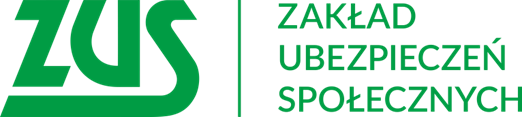 Skorzystaj z bezpłatnych szkoleń !!!Zakład Ubezpieczeń Społecznych  I Oddział w Łodzi zaprasza Państwa10 grudnia 2019 r. do udziału w bezpłatnych szkoleniach pt.:10:00	Zasady ustalania stopy procentowej składki na ubezpieczenie wypadkowe11:30	Funkcjonalność PUESzkolenie odbędzie się w Biurze Terenowym ZUS w Brzezinach przy ul. Głowackiego 43 w sali konferencyjnej.Początek szkolenia godz. 10:00Ze względu na ograniczoną ilość miejsc prowadzone są zapisy na szkolenie, które przyjmowane są pod numerem telefonu: tel.  46 874 19 01 bądź pod adresem 
e-mail  szkolenia_lodz@zus.plNa szkolenie zapraszamy wszystkich chętnych zainteresowanych tematem.